Come Stand With Students, Teachers & Staff to Recall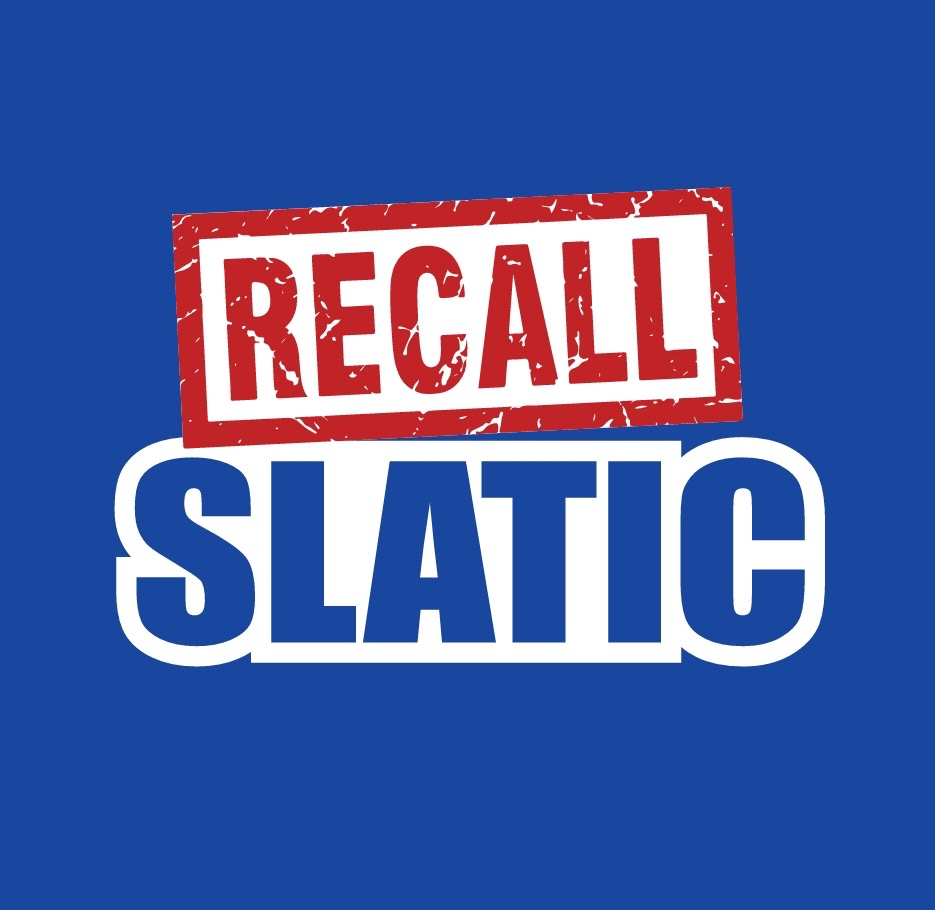 Terry SlaticNovember 10th from 4:30 to 7:30pmElks Lodge5351 N Diana St Join us as we move forward in the Recall Process.  Food, DJ , No Host Bar, & FUN.Sponsorship Opportunities Available. Gold $600, Silver $300 Bronze $150http://recallslatic.com/donate-now/We Will Have a Swag booth to get your Buttons, Car Magnets, Yard signs and more!Our Field Coordinator will be there to answer questions on volunteering.Contact Committee with questions 559-492-6798Email RecallSlatic@gmail.comhttps://www.eventbrite.com/e/recallslatic-fundraiser-tickets-79383637597